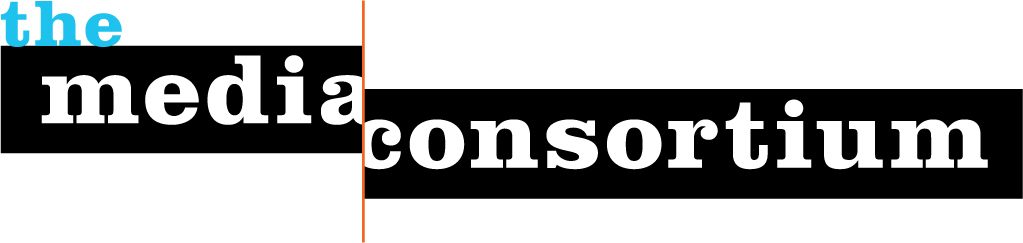 Follow the Money 2010 Projected Funding SourcesRevenue OpportunitiesArca Foundation50,000PendingAtlantic Philanthropies500,000PendingPanta Rhea Foundation50,000PendingFord Foundation100,000PendingGlaser Progress Foundation25,000PendingWallace Global Foundation50,000PendingPuffin Foundation75,000PendingOther450,000Pending